233/1CHEMISTRYPAPER 2THEORY TIME – 2HRS    SUKELLEMO PRE MOCK JOINT EXAMSPre Mock Examination JUNE 2022MARKING SCHEMESa)i) To remove dust particles√ - than would otherwise “poison”  that catalyst                      (1mk)    ii) 9  atmospheres √1                                                                                                           (1mk)         iii) To pre heat NH3 and air to an optimum temperature (reactants)          To cool No (product)                                                                                                 (2mks)iv) Platinum –Rhodium  catalyst                                                                                           (1mk)v)  I   :  4NH3(g) +502(g) 	4NO(g) +6H20 (g)    1                                                            (1mk)    II   :  2NO(g)  +O2(g	2NO2(g)1                                                                                                        (1mk)    III       4NO2(g)   + O2(g)    +2H2O(l)                         4 HNO3(aq)  b)i)                         2NaNO3(S)                                       2NaNO2(g)  +O2(g)	    NaNO3  =23 + 14 + 48 =85	  Moles of NaNO3  =21.25    ½ 	                                 85                                                                                             (3mks)Moles of O2   ½ x 0.25                  = 0.125  ½                Volume  of O2   09.125 X 22.4                        = 2.8dm3       V = 280 cm3ii) Manufacture of fertilizers     Manufacture of explosives    Manufacture dyes and drugs                                                                                            (2mks)    Purification of metals eg.silver and gold   Etching designs on some metals2.	(a)	this is the maximum mass of salt/solute that can saturate 100g of water at a given temperature.	(b)		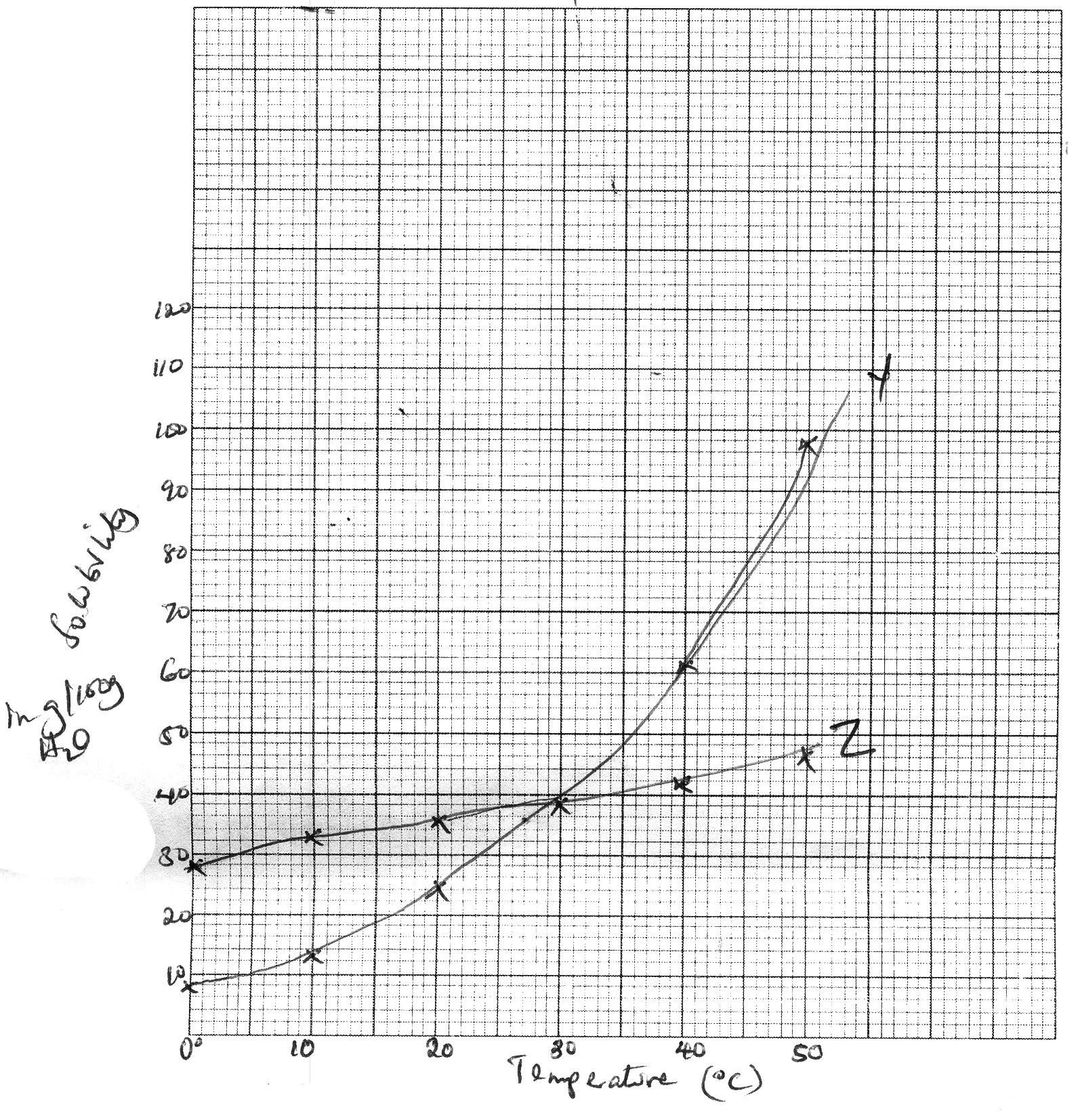 	(c)	(i)	30g of H2O	Accept 36g/100g water		(ii)	33.5oC	(d)	(i)	Sol at 40oC = 61g/100g H2O			At 27oC		(ii)	Sol at 40oC = 61g/100g H2O			Sol at 27oC = 35g/100g H2O			Sol at 5oC = 10g/100g of H2O	(e)	Y is more soluble than Z.		Y dissolves better at higher temperatures than Z	(f)	Fractional crystallization – Separation of mixtures with different solubilities3.	(a)	(i)	I:	Zn(OH)2	¹			II:	ZnCl2 		¹			III:	ZnO		¹		(ii)	 ¹White precipitate soluble in excess. ¹Ammonia gas is polar and ionizes ¹ in water which is polar.  While it does not ionize in methylbenzene which is non polar.	(c)	(i)	Calcium carbonate/magnesium carbonate.		(ii)	Passing a solution of dilute hydrochloric acid or nitric (V) acid in the boiler.		(1mk)	(d)	4a 	i)    Hygroscopy	ii)   Deliquescenceiii)  Efflorescence                                                                                           2-	b)  i) (Zn(OH)4)  2-1mk		ii) 	Cu(OH)4           √1(FeSO4.7H2O)=278278n=278n=11mkFormula FeSO4.7H2O1mkii) No. of moles    1mk                        0.025moles-250cm3                                             1000                                  1mkd) Add exess lead carbonate to dilute HNO3,  1mk    shake and filter to remove unreacted carbonate  1/2mkAdd excess dilute HCl to the mixture 1/2mkFilter to obtain lead(II) chloride as the residue  1/2mkRinse and Dry between filter paper to obtain solid PbCl21/2mk5.		i)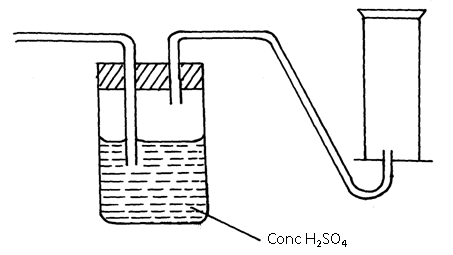 ii) – Catalyst Nickel		- Temperature 150ºC to 250ºC		iii) magnesium is very expensive                           it gives a mixture of gases including bad smelling and poisonous hydrogen sulphideCuSO4. 5H2O		v) – Manufacture of ammonia		- Manufacture of hydrochloric acid		- Welding and cutting of metals		- Rocket fuel and in fuel cells.b)	i) Slowly to allow ample time for reaction repeatedly to ensure all active air (oxygen) is used up	ii) The brown copper turnings slowly changed black.	iii)                       		                                   = 20.41667%6. 	(a) 	B – 2 : 8  ½  		D – 2 : 8 : 8  ½	(b)	(i) D   ½ 		(ii) E  ½	(c ) 	Atomic radius of B is larger 1 than that of C. C has more protons.  The outer energy level electrons are pulled 1 strongly to the nucleus reducing the atomic size. 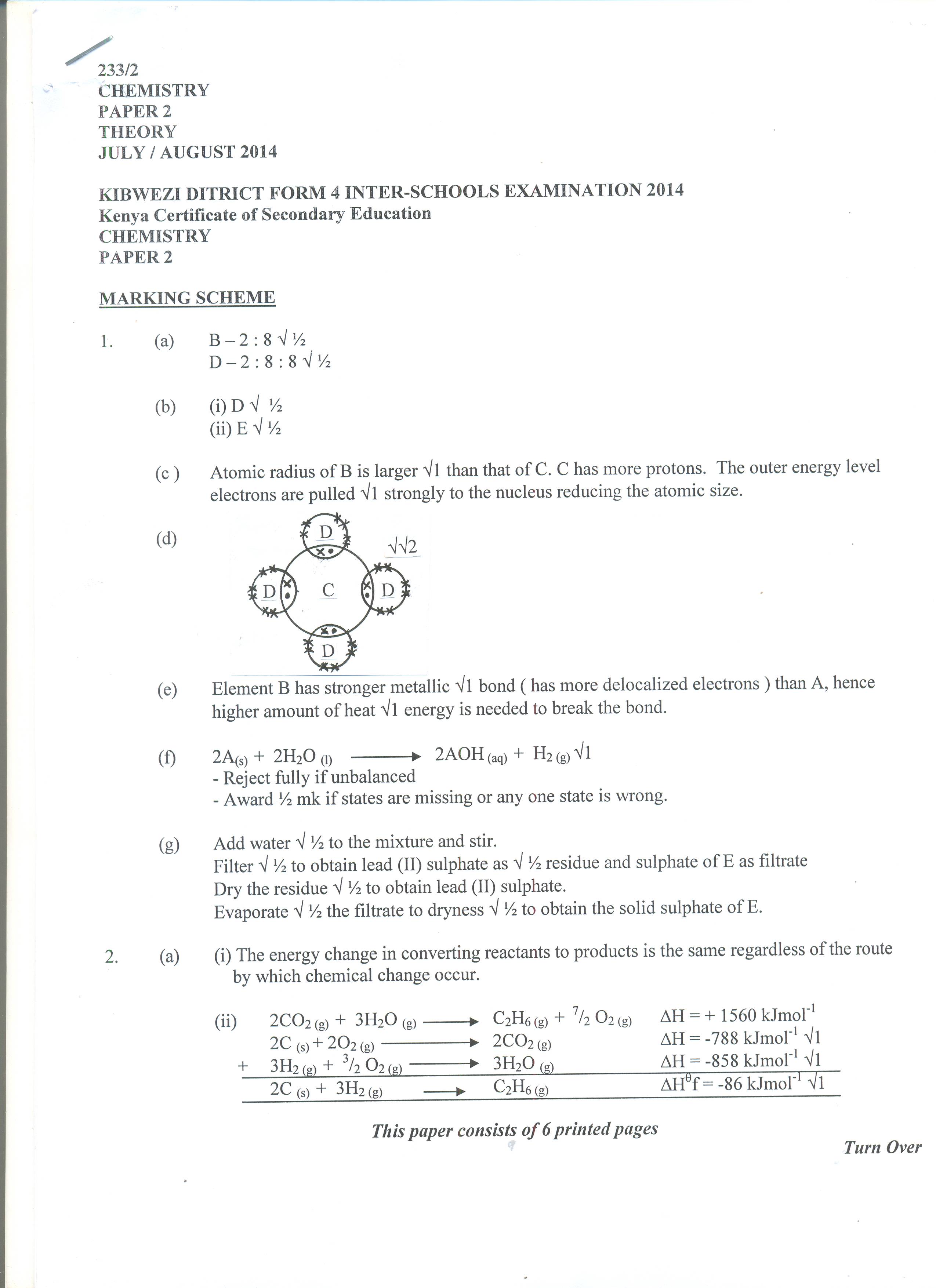 	(d)			(e) 	Element B has stronger metallic 1 bond ( has more delocalized electrons ) than A, hence higher amount of heat 1 energy is needed to break the bond.	(f) 	2A(s)  +  2H2O (l) 		2AOH (aq)  +  H2 (g) 1  		- Reject fully if unbalanced		- Award ½ mk if states are missing or any one state is wrong. 	(g) 	Add water  ½ to the mixture and stir.		Filter  ½ to obtain lead (II) sulphate as  ½ residue and sulphate of E as filtrate 		Dry the residue  ½ to obtain lead (II) sulphate.		Evaporate  ½ the filtrate to dryness  ½ to obtain the solid sulphate of E.EthylpropanoateBut-2,3-dieneb) i) A  - yeast  1                                                                                          (1mk)      I   - fractional distillation                                                                      (1mk)     B  - Sodium ethoxide                                                                             (1mk)    C -  Hydrogen                                                                                         ( 1mk)    D -  Ethene                                                                                              (1mk)   E – polyethene / polythene                                                                       (1mk)                                                                     (4mks)iii)  I  :  C6H12O6    →2C2H5O +2CO2                                                                                           (1mk)II   	   (3mks)FeSOH2O20.211.523.045.3563216180.360.361.442.521mk1147